111 Fun Activities/Resources for Kids During a Pandemic1.  Make music playlists for you and the kids – have Dance Parties throughout the day2.  On-line book readings – see Jennifer Garner FB or storylineonline.net3.  Create laughter with kids4.  Take a pause – 3 deep breathes 5.  Create a gratitude wall with post-it-notes in the house6.   Create plays and musicals7.  Chalk the driveway/sidewalks. Play hopscotch and/or create a hopscotch obstacle course8.  Cooking/baking. Make a new recipe. Pretend you are making a cooking show.  Tasty on FB has “21 Fun & Delicious Recipes You Can Make With Your Kids”9.  Rock painting to leave the rocks on walks. “Rock strong” – kids decorate a rock they can keep in their pocket for a worry stone.10. Mombrite.com – how to build balloon powered Lego cars & other kid activities11. Weareteachers.com – “25 family movies every kid should see plus fun activities to go with them”12. Scavenger/Treasure hunts – a community put Teddy Bears all over their neighborhood for kids on a Scavenger Teddy Bear hunt. The Ultimate Book of Scavenger Hunts, Stacy Tornio, 2020 (ages 4-10 years), Gratitude scavenger hunt (Kay has a handout).13.  Trauma-informed Practice on FB – “Kids 7 minute Workout for Self-regulation”14.  Lunch doodle with children’s book author and illustrator Mo Willems – kennedy-center.org/education/mo-willems/15.  Kids.nationalgeographic.com16. Highlightkids.com, kahoot.com, funbrain.com, cbckids.ca– games, puzzles and learning games. Summer Fun Puzzles & Brain Games, Publications International Ltd, 2019.17. Buzzfeed.com – “27 Indoor Activities for Kids Stuck at Home Because of the Coronavirus”18. Kiddycharts.com – COVID Time Capsule for kids and parents to complete19. Explore.com – African wildlife cam20. Billnye.com – science experiments21. Google Doodle – interactive games, videos and toys22.  Romper.com – 10 Children’s Books About Being Calm23.  National Audubon Society – How to Draw Birds with David Allen Sibley (YouTube)24.  Home Depot – Ask for free Kids Workshop Kits of the Month and look on website for Activities for Kids25.  Google African Masks – have kids make their own with cardboard.	26.  Build forts and/or plan a ‘camp out’ in the living room.	27.  Put on a fashion show.28.  Have a space adventure – turn a cardboard box into a spaceship29. Draw yourself as a superhero.30. Learn to juggle.31. Learn your name in sign language.32. Resilience building journals for kids – biglifejournal.com33.  Ella’s Summer Fun: A Kid’s Yoga Summer Book, Giselle Shardlow (6-8 years old)34. Camping Activity Book for Families, Linda Parker Hamilton, 2016, (all ages). 	35.  Making handwashing fun for kids – 20 second scrubbing - TikTok videos. 36.  Animal Crossing Nintendo video game (family stress reliever). 37.  Pool noodle baseball – trim down pool noodle and use a beach ball.38.  DIY Backyard Quidditch – thescrapshoppeblog39.  Kick Croquet – use a croquet mallet and a hard ball – innerchildfun.com40.  Kids crafts - Craftymorning.com, alittlepinchofperfect.com (color changing slime), craftingwithreny.com41. Clothespin tag – each player gets a clothespin clipped to the back of their shirt. The object is to steal other people’s clothespins without letting them get yours. Be the last player with a clothespin on your back to win.42.  28 Ultra-Fun DIY Backyard Games for all ages – HGTV.com43.  Thank You Helpers book, Patricia Hegarty & Michael Emmerson, (Ages 4-8).44. Have your child write a letter to a relative and have the relative write them back.45.  Grandparents reading a book on Skype to your children every day. 46.  Parents holding a “Common Sense Camp” for their kids including learning practical skills like reading a map, using a banking app to budget, how to be a good friend, how to administer CPR and First Aid.  How to Be a Person:  65 Hugely Useful, Super Important Skills to Learn Before You’ve Grown Up by Catherine Newman.47.  Virtual Summer Camps – coding, cooking, drawing, etc. outschool.com, varsitytutors.com, activityhero.com.48. “Chopped” Cooking Competitions. 49.  Billie and the Brilliant Bubble (explains social distancing) Ages K-5, 2020   50.  Free virtual Hamilton Education Class from Lin-Manual Miranda – kidsactivitiesblog.com          51.  DIY Craft Airplane kits – sold by 6 year old Nicholas (part of the proceeds goes to charity) creationsbynicholas.com   52.  COVID Coloring Book – bethechangecoloringco.com – 15 year old’s donating some of the proceeds to charity.         53.  COVID-19 free books – Wearing a Mask to School, What is Social Distancing?, autismlittlelearners.com   54.  Why We Stay Home book (free download explains the pandemic) – Samantha Harris & Devon Scott.     55.  Beginner embroidery kits, sewing kits, paint-by-number kits, friendship bracelet kits – Etsy.com  56. 100 things to do when kids are bored – everydayshortcuts.com57.  Soap making kit – Klutz store58.  Story cubes (story dice) – Zygomatic59.  Chalkboard wallpaper/chalk reusable placemats (Imagination Starters)60.   Dinosaur Habitat – indoor gardening project.61.  Dot markers – washable paint markers62.  Dragon Cookie Cutter for cookies, sandwiches, etc. – Sweet Cookie Crumbs   63.  Hair chalks (instant washable color)64.  Ice cream Ball – makes ice cream in 30 minutes         65.  Hover soccer – for indoors66. String Art Kit – makes a star shaped lantern – String Art Star Light67. Outdoor Adventure Set for Backyard fun – 9 piece set68. Pusheen Cross Stitch kit69.  Roll and Play Game (ages 1-5) – Thinkfun70. Scented kinetic sand71. Sensory Sox – Sanho Yopo store72. Crystal Growing Kit – Dan and Darci Store73. Outdoor Game set – Elite Sportz Equipment Store74. Scavenger Hunt Fame for Toddlers – Mollybee Kids Store75. Visual Timer – time for snack, TV, homework – Learning Resources Store – Time Tracker Mini Visual Timer76. Giant Bubble Maker – Wowmazing77. Wikki Stix Playset – Wikki Stix store78. Window Bird Feeder – Nature’s Hangout Store79. Wobble Cushion -helps kids focus. Bintiva Store80. Bath bombs with sea creature prizes – I am Happy Store81. Kids Schedule Chart – Spritegru82. Scratch off notes – Purple Ladybug Novelty Store83. Drawing Book (ages 9-12) Aaria Baird -How to Draw: Easy Techniques and Step-by-Step Drawing for Kids84. Crayola Art Set85. Floor is Lava Game – Endless Games Store86. Giant Jenga Fame – Apud Armis – giant tumble tower87. Baby Yoda Jigsaw Puzzle – Buffalo Games Store88. Building Bath Pipes Toy – Boon89. Eco crayons – Eco Stars90. Kids Against Maturity game for family – kids 8-1291. Sushi Go! Game – Gamewright Store92. Outside Scavenger Hunt – gofindit93. Magnetic Fishing Game – ages 3-6. Cozybomb Store94.  A Little Spot Stays Home: A Story About Viruses and Social Distancing, Diane Alber.95. A Little Spot Wears a Mask, Diane Alber.96. A Little Spot Learns Online:  A Story about Virtual Classroom Expectations, Diane Alber.97. Photomath app98.  Michaels.com – Make 100 Fun Projects with just 10 Products99. “Indoor Recess” – free daily dance parties with DJ Hesta Prynn – hestaprynn.com100. accessmars.withgoogle.com – explore the surface of Mars on the Curiosity Rover101. allkidsnetwork.com – crafts, activities, mazes, etc.102. busytoddler.com – indoor activities for busy toddlers103. crazygames.com – free games104. funology.com – crafts, projects, science, recipes for young children105. kiwico.com – Kiwi Co – quick and easy home projects for kids 2 and up106. littletwistersyoga.com – free at home kids yoga lesson plans107. nomsterchef.com – illustrated recipes to help kids 2-12 cook with their grownups108. thecolor.com – online digital coloring pages109. nps.gov – tour Yellowstone National Park110. google.com – Google Earth – discover cities around the world. 111. radioflyer.com – playing at home initiativecompiled by Kay Glidden 5-2020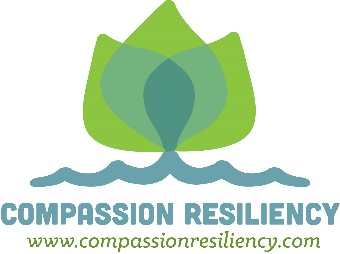 